Республика КарелияБеломорский муниципальный округКОНТРОЛЬНО-СЧЕТНЫЙ КОМИТЕТБЕЛОМОРСКОГО МУНИЦИПАЛЬНОГО ОКРУГАЗАКЛЮЧЕНИЕ № 5на  проект решения Совета Беломорского муниципального округа«Об утверждении Положения о проведении аттестации муниципальных служащих в органах местного самоуправления Беломорского муниципального округа Республики Карелия»27 февраля 2024 года                                                                       г. Беломорск1. Основание для проведения экспертизы:Настоящее заключение подготовлено на основании пункта 2 статьи 157 Бюджетного кодекса Российской Федерации, статьи 9 Федерального закона от 7 февраля 2011 года № 6-ФЗ «Об общих принципах организации и деятельности контрольно-счетных органов субъектов Российской Федерации и муниципальных образований», Положения о контрольно-счетном комитете Беломорского муниципального округа, утвержденного Решением IV сессии I созыва Совета Беломорского муниципального округа от 21 ноября 2023 года № 29. 2.  Предмет экспертизы:проект решения Совета Беломорского муниципального округа                              «Об утверждении Положения о проведении аттестации муниципальных служащих в органах местного самоуправления Беломорского муниципального округа Республики Карелия».          3. Цель экспертизы:оценка соответствия проекта решения Совета Беломорского муниципального округа «Об утверждении Положения о проведении аттестации муниципальных служащих в органах местного самоуправления Беломорского муниципального округа Республики Карелия» (далее – проект Решения) требованиям, установленным Федеральным законом от 2 марта 2007 года № 25-ФЗ «О муниципальной службе в Российской Федерации», Законом Республики Карелия от 24 июля 2007 года № 1107-ЗРК «О муниципальной службе в Республике Карелия», Уставом Беломорского муниципального округа Республики Карелия, законами и иными нормативными правовыми актами Российской Федерации, Республики Карелия, органов местного самоуправления Беломорского муниципального округа Республики Карелия.4. Правовая основа экспертизы:Федеральный закон от 2 марта 2007 года № 25-ФЗ «О муниципальной службе в Российской Федерации» (далее - Федеральный закон «О муниципальной службе в Российской Федерации»), Закон Республики Карелия от 24 июля 2007 года № 1107-ЗРК «О муниципальной службе в Республике Карелия» (далее - Закон Республики Карелия «О муниципальной службе в Республике Карелия»), Устав Беломорского муниципального округа Республики Карелия (далее -  Устав Беломорского муниципального округа) и другие нормативные правовые акты.5.    В ходе проведения экспертизы установлено:5.1. Проект Решения разработан администрацией Беломорского муниципального округа и представлен в Контрольно-счетный комитет Беломорского муниципального округа на экспертизу.5.2. Проектом Решения предлагается утвердить Положение о проведении аттестации муниципальных служащих в органах местного самоуправления Беломорского муниципального округа Республики Карелия (далее – Положение).5.3. Положение разработано администрацией Беломорского муниципального округа в соответствии со статьей 18 Федерального закона «О муниципальной службе в Российской Федерации», статьей 6 Закона Республики Карелия «О муниципальной службе в Республике Карелия», статьей 48 Устава Беломорского муниципального округа.5.4.  Положение подготовлено строго на основании Типового положения о проведении аттестации муниципальных служащих, являющегося приложением 3 к Закону Республики Карелия                                         «О муниципальной службе в Республике Карелия» и в соответствии с частью 7 статьи 18 Федерального закона  «О муниципальной службе в Российской Федерации». 5.5. Положение устанавливает порядок проведения аттестации муниципальных служащих в органах местного самоуправления Беломорского муниципального округа Республики Карелия.Положением установлено следующее:- аттестация проводится в целях определения соответствия муниципального служащего замещаемой должности муниципальной службы;- аттестация призвана способствовать формированию кадрового состава муниципальной службы, повышению профессионального уровня муниципальных служащих, решению вопросов, связанных с изменением условий оплаты труда муниципальных служащих;- аттестация муниципального служащего проводится один раз в три года.В Положении также отражены необходимые условия для проведения аттестации муниципальных служащих в органах местного самоуправления Беломорского муниципального округа Республики Карелия, которые            не противоречат действующим законам и иными нормативным правовым актам Российской Федерации, Республики Карелия, органов местного самоуправления Беломорского муниципального округа Республики Карелия в том числе:- порядок, условия создания и работы аттестационных комиссий;- условия организации и проведения аттестации муниципальных служащих;- условия принятия решения аттестационной комиссии; - оформление результатов аттестации муниципальных служащих.6. Выводы:         По результатам проведенной экспертизы проекта решения Совета Беломорского муниципального округа «Об утверждении Положения о проведении аттестации муниципальных служащих в органах местного самоуправления Беломорского муниципального округа Республики Карелия» Контрольно-счетным комитетом Беломорского муниципального округа сделаны следующие выводы: 6.1. Проект Решения разработан администрацией Беломорского муниципального округа в соответствии с Федеральным законом от 2 марта 2007 года № 25-ФЗ «О муниципальной службе в Российской Федерации», Законом Республики Карелия от 24 июля 2007 года № 1107-ЗРК                            «О муниципальной службе в Республике Карелия», Уставом Беломорского муниципального округа Республики Карелия и представлен в Контрольно-счетный комитет Беломорского муниципального округа на экспертизу.6.2. Положение соответствует требованиям, установленным Федеральным законом от 2 марта 2007 года № 25-ФЗ «О муниципальной службе в Российской Федерации», Уставом Беломорского муниципального округа Республики Карелия, законами и иными нормативными правовыми актами Российской Федерации, Республики Карелия, органов местного самоуправления Беломорского муниципального округа Республики Карелия и предусматривает необходимый порядок и условия для проведения аттестации муниципальных служащих в органах местного самоуправления Беломорского муниципального округа Республики Карелия.7. Предложения:7.1. Контрольно-счетный комитет Беломорского муниципального округа, учитывая вышеизложенное, предлагает Совету Беломорского муниципального округа рассмотреть и утвердить Положение о проведении аттестации муниципальных служащих в органах местного самоуправления Беломорского муниципального округа Республики Карелия в соответствии с частью 7 статьи 8 Федерального закона от 2 марта 2007 года № 25-ФЗ                       «О муниципальной службе в Российской Федерации». Председатель контрольно-счетного комитета                                                        Сахацкая Н.Н.Инспекторконтрольно-счетного комитета	Анкудинова А.А.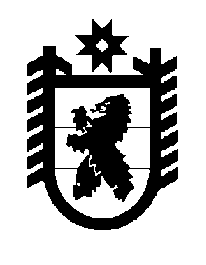 